			  บันทึกข้อความ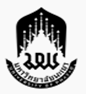 หน่วยงาน คณะรัฐศาสตร์และสังคมศาสตร์                                  โทร 1305ที่  อว 7324.03/				วันที่  เรื่อง	ขออนุมัติปิดโครงการวิจัยเรียน	คณบดีคณะรัฐศาสตร์และสังคมศาสตร์ตามที่มหาวิทยาลัยพะเยาได้อนุมัติทุนอุดหนุนการวิจัย จากงบประมาณรายได้ประจำปีงบประมาณ พ.ศ. ........ ให้กับข้าพเจ้า................................ เป็นหัวหน้าโครงการวิจัย โครงการ 
เรื่อง “.......................” สัญญาเลขที่........................ งบประมาณ................... บาท (.............บาทถ้วน) มีระยะเวลาการดำเนินโครงการตั้งแต่วันที่ ..................... ถึงวันที่ ..................... นั้น		บัดนี้การดำเนินโครงการวิจัยได้ดำเนินการเสร็จเรียบร้อย  ข้าพเจ้าจึงขออนุมัติปิดโครงการวิจัยและส่งเอกสารปิดโครงการวิจัยดังนี้1.เล่มรายงานวิจัยฉบับสมบูรณ์ (แบบวิจัย 8)				จำนวน	2  เล่ม2.รายงานตัวชี้วัดเพื่อการประเมินผลสำเร็จของโครงการ (แบบวิจัย 11)	จำนวน	1  ฉบับ3.ไฟล์ข้อมูลผลงานวิจัย	(ส่ง: Pohnaopum.wo@up.ac.th)			จำนวน	1  ไฟล์4.รายงานการเงิน (แบบวิจัย 6)						จำนวน	1  ฉบับ(รายละเอียดดังเอกสารแนบมาพร้อมนี้)จึงเรียนมาเพื่อโปรดพิจารณาอนุมัติ จะขอบคุณยิ่ง                                                          .............................................                                          			                (                                 )				        หัวหน้าโครงการวิจัยความเห็นประธานหลักสูตร/รองคณบดี………………………………………………………………………………………………………………………………ลงชื่อ.....................................................         (..............................................)(   ) อนุมัติ   (   ) ไม่อนุมัติลงชื่อ................................................(รองศาสตราจารย์ ดร.มนตรา พงษ์นิล)คณบดีคณะรัฐศาสตร์และสังคมศาสตร์ 